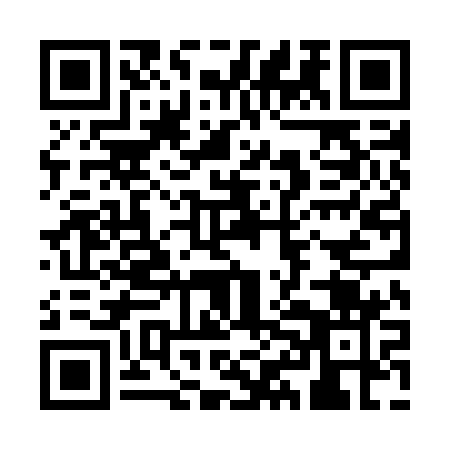 Ramadan times for Janosi Volgy, HungaryMon 11 Mar 2024 - Wed 10 Apr 2024High Latitude Method: Midnight RulePrayer Calculation Method: Muslim World LeagueAsar Calculation Method: HanafiPrayer times provided by https://www.salahtimes.comDateDayFajrSuhurSunriseDhuhrAsrIftarMaghribIsha11Mon4:234:236:0511:543:545:455:457:2112Tue4:214:216:0311:543:555:465:467:2213Wed4:194:196:0111:543:565:485:487:2414Thu4:174:175:5911:543:585:495:497:2515Fri4:154:155:5711:533:595:515:517:2716Sat4:134:135:5511:534:005:525:527:2817Sun4:104:105:5311:534:015:535:537:3018Mon4:084:085:5111:524:025:555:557:3119Tue4:064:065:4911:524:035:565:567:3320Wed4:044:045:4711:524:045:585:587:3521Thu4:024:025:4511:524:055:595:597:3622Fri3:593:595:4311:514:066:006:007:3823Sat3:573:575:4111:514:086:026:027:3924Sun3:553:555:3911:514:096:036:037:4125Mon3:533:535:3711:504:106:056:057:4326Tue3:503:505:3511:504:116:066:067:4427Wed3:483:485:3311:504:126:076:077:4628Thu3:463:465:3111:494:136:096:097:4829Fri3:433:435:2911:494:146:106:107:4930Sat3:413:415:2711:494:156:126:127:5131Sun4:394:396:2512:495:167:137:138:531Mon4:364:366:2312:485:177:147:148:552Tue4:344:346:2112:485:187:167:168:563Wed4:324:326:1912:485:197:177:178:584Thu4:294:296:1712:475:207:197:199:005Fri4:274:276:1512:475:217:207:209:026Sat4:254:256:1312:475:227:217:219:037Sun4:224:226:1112:475:237:237:239:058Mon4:204:206:0912:465:247:247:249:079Tue4:174:176:0712:465:257:257:259:0910Wed4:154:156:0512:465:267:277:279:11